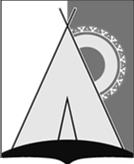 АДМИНИСТРАЦИЯ СЕЛЬСКОГО ПОСЕЛЕНИЯ РУССКИНСКАЯСургутского районаХанты-Мансийского автономного округа - ЮгрыПОСТАНОВЛЕНИЕ «29» июня 2020 года							                       № 97д. РусскинскаяВ соответствии со ст.47.2, 160.1 Бюджетного кодекса Российской Федерации,           постановлением Правительства Российской Федерации от 06.05.2016 № 393 «Об общих требованиях к порядку принятия решений о признании безнадежной  к взысканию задолженности по платежам в бюджеты бюджетной системы Российской Федерации», приказами Министерства финансов Российской Федерации от 06.12.2010 N 162н "Об утверждении Плана счетов бюджетного учета и Инструкции по его применению", от 01.12.2010 N 157н "Об утверждении Единого плана счетов бухгалтерского учета для органов государственной власти (государственных органов), органов местного самоуправления, органов управления государственными внебюджетными фондами, государственных академий наук, государственных (муниципальных) учреждений и Инструкции по его применению", в целях упорядочения погашения задолженности перед бюджетом муниципального образования сельского поселения Русскинская:Утвердить Порядок принятия решений о признании безнадежной к взысканию задолженности по платежам в бюджет сельского поселения Русскинская согласно приложению № 1. Утвердить состав комиссии по рассмотрению вопросов о признании безнадежной к взысканию задолженности по платежам в бюджет сельского поселения Русскинская, согласно приложению N 2. Обнародовать настоящее постановление и разместить на официальном сайте органов местного самоуправления сельского поселения Русскинская.Контроль за выполнением настоящего распоряжения оставляю за собой.Исполняющий полномочия главысельского поселения Русскинская                                            М.В. МарининаПриложение № 1                                                                           к постановлению Администрации                                                                        сельского поселения Русскинская                                                                              от «29» июня 2020г. № 97Порядок принятия решений о признании безнадежной к взысканию задолженности по платежам в бюджет сельского поселения РусскинскаяОбщие положенияНастоящий Порядок устанавливает случаи признания безнадежной к взысканию задолженности по платежам в бюджет сельского поселения Русскинская (далее бюджет) перечень документов, подтверждающих наличие оснований для принятия решений о признании безнадежной к взысканию задолженности по платежам в бюджет, порядок принятия Администрацией сельского совета Русскинская и  подведомственными муниципальными казенными учреждениями сельского совета, осуществляющими бюджетные полномочия администратора доходов бюджета сельского совета (далее администраторы доходов бюджета), решений о признании безнадежной к взысканию задолженности по платежам в бюджет.1.2. Безнадежной к взысканию задолженностью по платежам в бюджет признаются  платежи в бюджет, административные штрафы, не уплаченные в установленный срок организациями, физическими лицами, в том числе индивидуальными предпринимателями, а также пени и штрафы по соответствующим платежам в бюджет в случаях, установленных частью 2.1 раздела 2 настоящего Порядка.1.3. Настоящий Порядок не распространяется на платежи, установленные законодательством о налогах и сборах, законодательством Российской Федерации об обязательном социальном страховании от несчастных случаев на производстве и профессиональных заболеваний, правом Евразийского экономического союза и законодательством Российской Федерации о таможенном деле.2. Случаи признания безнадежной к взысканию задолженности по платежам в бюджет2.1. Платежи в бюджет, не уплаченные в установленный срок (задолженность по платежам в бюджет), признаются безнадежными к взысканию в случае:1) смерти физического лица - плательщика платежей в бюджет или объявления его умершим в порядке, установленном гражданским процессуальным законодательством Российской Федерации;2) признания банкротом индивидуального предпринимателя - плательщика платежей в бюджет в соответствии с Федеральным законом от 26 октября 2002 года N 127-ФЗ "О несостоятельности (банкротстве)" - в части задолженности по платежам в бюджет, не погашенной по причине недостаточности имущества должника;2.1) признания банкротом гражданина, не являющегося индивидуальным предпринимателем, в соответствии с Федеральным законом от 26 октября 2002 года N 127-ФЗ "О несостоятельности (банкротстве)" - в части задолженности по платежам в бюджет, не погашенной после завершения расчетов с кредиторами в соответствии с указанным Федеральным законом;3) ликвидации организации - плательщика платежей в бюджет в части задолженности по платежам в бюджет, не погашенной по причине недостаточности имущества организации и (или) невозможности ее погашения учредителями (участниками) указанной организации в пределах и порядке, которые установлены законодательством Российской Федерации;4) применения актов об амнистии или о помиловании в отношении осужденных к наказанию в виде штрафа или принятия судом решения, в соответствии с которым администратор доходов бюджета утрачивает возможность взыскания задолженности по платежам в бюджет;5) вынесения судебным приставом-исполнителем постановления об окончании исполнительного производства и о возвращении взыскателю исполнительного документа по основанию, предусмотренному пунктом 3 или 4 части 1 статьи 46 Федерального закона от 2 октября 2007 года N 229-ФЗ "Об исполнительном производстве", если с даты образования задолженности по платежам в бюджет прошло более пяти лет, в следующих случаях:- размер задолженности не превышает размера требований к должнику, установленного законодательством Российской Федерации о несостоятельности (банкротстве) для возбуждения производства по делу о банкротстве;-  судом возвращено заявление о признании плательщика платежей в бюджет банкротом или прекращено производство по делу о банкротстве в связи с отсутствием средств, достаточных для возмещения судебных расходов на проведение процедур, применяемых в деле о банкротстве;6) исключения юридического лица по решению регистрирующего органа из единого государственного реестра юридических лиц и наличия ранее вынесенного судебным приставом-исполнителем постановления об окончании исполнительного производства в связи с возвращением взыскателю исполнительного документа по основанию, предусмотренному пунктом 3 или 4 части 1 статьи 46 Федерального закона от 2 октября 2007 года N 229-ФЗ "Об исполнительном производстве", - в части задолженности по платежам в бюджет, не погашенной по причине недостаточности имущества организации и невозможности ее погашения учредителями (участниками) указанной организации в случаях, предусмотренных законодательством Российской Федерации. В случае признания решения регистрирующего органа об исключении юридического лица из единого государственного реестра юридических лиц в соответствии с Федеральным законом от 8 августа 2001 года N 129-ФЗ "О государственной регистрации юридических лиц и индивидуальных предпринимателей" недействительным задолженность по платежам в бюджет, ранее признанная безнадежной к взысканию в соответствии с настоящим подпунктом, подлежит восстановлению в бюджетном (бухгалтерском) учете.2.2. Наряду со случаями, предусмотренными пунктом 2.1 настоящего Порядка, неуплаченные административные штрафы признаются безнадежными к взысканию, если судьей, органом, должностным лицом, вынесшими постановление о назначении административного наказания, в случаях, предусмотренных Кодексом Российской Федерации об административных правонарушениях, вынесено постановление о прекращении исполнения постановления о назначении административного наказания.3. Порядок принятия решенийо признании безнадежной к взысканию задолженностипо платежам в бюджет3.1. Решение о признании безнадежной к взысканию задолженности по платежам в бюджет принимается администратором доходов бюджета отдельно по каждому случаю, предусмотренному пунктом 2.1 настоящего Порядка, по каждой организации, индивидуальному предпринимателю или физическому лицу и на основании документов, предусмотренных пунктами 3.2 - 3.7 настоящего раздела.3.2. Решение о признании безнадежной к взысканию задолженности по платежам в бюджет, в случае, предусмотренном подпунктом 1 пункта 2.1 Порядка, принимается на основании следующих документов:- копии свидетельства о смерти или решения суда об установлении факта смерти или об объявлении лица умершим, вступившего в законную силу, либо справка о смерти физического лица, представленная органом записи актов гражданского состояния;- выписки из отчетности Администрации, администратора доходов бюджета об учитываемых суммах задолженности по уплате платежей в бюджет сельского поселения по форме согласно приложению 1 к настоящему Порядку;- справки Администрации, администратора доходов бюджета о принятых мерах по обеспечению взыскания задолженности по платежам в бюджет сельского поселения по форме согласно приложению 2 к настоящему Порядку.3.3. Решение о признании безнадежной к взысканию задолженности по платежам в бюджет, в случае, предусмотренном подпунктами 2, 2.1 пункта 2.1 Порядка, принимается на основании следующих документов:- выписка из Единого государственного реестра индивидуальных предпринимателей о прекращении деятельности вследствие признания банкротом индивидуального предпринимателя - плательщика платежей в бюджет; судебный акт вступивший в законную силу о признании гражданина банкротом. - выписка из отчетности Администрации, администратора доходов бюджета об учитываемых суммах задолженности по уплате платежей в бюджет сельского поселения по форме согласно приложению 1 к настоящему Порядку;- справка Администрации, администратора доходов бюджета о принятых мерах по обеспечению взыскания задолженности по платежам в бюджет сельского поселения по форме согласно приложению 2 к настоящему Порядку.Решение о признании безнадежной к взысканию задолженности по платежам в бюджет, в случае, предусмотренном подпунктом 3 пункта 2.1 Порядка, принимается на основании следующих документов:- выписка из Единого государственного реестра юридических лиц о прекращении деятельности в связи с ликвидацией организации - плательщика платежей в бюджет;- выписка из отчетности Администрации, администратора доходов бюджета об учитываемых суммах задолженности по уплате платежей в бюджет сельского поселения по форме согласно приложению 1 к настоящему Порядку;- справка Администрации, администратора доходов бюджета о принятых мерах по обеспечению взыскания задолженности по платежам в бюджет сельского поселения по форме согласно приложению 2 к настоящему Порядку.Решение о признании безнадежной к взысканию задолженности по платежам в бюджет, в случае, предусмотренном подпунктом 4 пункта 2.1 Порядка, принимается на основании следующих документов:-  судебный акт об амнистии или о помиловании в отношении осужденных к наказанию в виде штрафа, в соответствии с которым администратор доходов бюджета утрачивает возможность взыскания задолженности по платежам в бюджет;- выписка из отчетности Администрации, администратора доходов бюджета об учитываемых суммах задолженности по уплате платежей в бюджет сельского поселения по форме согласно приложению 1 к настоящему Порядку;- справка Администрации, администратора доходов бюджета о принятых мерах по обеспечению взыскания задолженности по платежам в бюджет сельского поселения по форме согласно приложению 2 к настоящему Порядку.Решение о признании безнадежной к взысканию задолженности по платежам в бюджет, в случае, предусмотренном подпунктом 5 пункта 2.1 Порядка, принимается на основании следующих документов:- постановление судебного пристава-исполнителя об окончании исполнительного производства с возвратом взыскателю исполнительного документа по основаниям, предусмотренным пунктами 3 или 4 части 1 статьи 46 Федерального закона N 229-ФЗ- выписка из отчетности Администрации, администратора доходов бюджета об учитываемых суммах задолженности по уплате платежей в бюджет сельского поселения по форме согласно приложению 1 к настоящему Порядку;- справка Администрации, администратора доходов бюджета о принятых мерах по обеспечению взыскания задолженности по платежам в бюджет сельского поселения по форме согласно приложению 2 к настоящему Порядку.Решение о признании безнадежной к взысканию задолженности по платежам в бюджет, в случае, предусмотренном подпунктом 6 пункта 2.1 Порядка, принимается на основании следующих документов:- выписка из Единого государственного реестра юридических лиц о прекращении деятельности в связи с исключением юридического лица по решению регистрирующего органа и ранее вынесенное постановление судебными- приставами об окончании исполнительного производства в связи с возвращением взыскателю исполнительного документа по основанию, предусмотренному пунктом 3 или 4 части 1 статьи 46 Федерального закона от 2 октября 2007 года N 229-ФЗ "Об исполнительном производстве»- выписка из отчетности Администрации, администратора доходов бюджета об учитываемых суммах задолженности по уплате платежей в бюджет сельского поселения по форме согласно приложению 1 к настоящему Порядку;- справка Администрации, администратора доходов бюджета о принятых мерах по обеспечению взыскания задолженности по платежам в бюджет сельского поселения по форме согласно приложению 2 к настоящему Порядку.Решение о признании безнадежной к взысканию задолженности по платежам в бюджет, в случае, предусмотренном пункта 2.2 настоящего Порядка, принимается на основании следующих документов:- постановление вступившее в законную силу о прекращении исполнения постановления о назначении административного штрафа, вынесшего уполномоченным органом,  по неуплаченным административным штрафам.- выписка из отчетности Администрации, администратора доходов бюджета об учитываемых суммах задолженности по уплате платежей в бюджет сельского поселения по форме согласно приложению 1 к настоящему Порядку;- справка Администрации, администратора доходов бюджета о принятых мерах по обеспечению взыскания задолженности по платежам в бюджет сельского поселения по форме согласно приложению 2 к настоящему Порядку.3.9. Решение, о признании безнадежной к взысканию задолженности по платежам в бюджет сельского поселения, принимается постоянно действующей Комиссией, по поступлению и выбытию финансовых активов.Состав Комиссии утверждается Главой сельского поселения Русскинская или уполномоченным им лицом.3.10. Комиссию возглавляет ее председатель. Во время отсутствия председателя Комиссии, его обязанности исполняет заместитель председателя Комиссии. 3.11. Подготовку материалов для рассмотрения на комиссии и предварительное оповещение ее участников осуществляет секретарь Комиссии. Повестка заседания Комиссии формируется секретарем Комиссии и утверждается ее председателем. Председатель Комиссии определяет дату и время проведения заседания Комиссии.3.12. Комиссия, в срок не позднее одного месяца со дня получения полного пакета документов, указанных в пунктах 3.2-3.8 настоящего Порядка,   рассматривает и по результатам рассмотрения документов, подтверждающих наличие оснований для принятия решения о признании безнадежной к взысканию задолженности, Комиссия принимает одно из следующих решений:а) признать задолженность по платежам в бюджет безнадежной к взысканию и подлежащей списанию с бюджетного учета администратора доходов бюджета;б) не признавать задолженность по платежам в бюджет безнадежной к взысканию;в) возвратить пакет документов для дополнительного обоснования невозможности взыскания задолженности, сбора дополнительной информации и документов.Данное решение не препятствует повторному рассмотрению вопроса о признании задолженности по платежам в бюджет безнадежной к взысканию.3.13. Комиссия вправе принять решение о восстановлении в бюджетном учете администратора доходов бюджета задолженности по платежам в бюджет, признанной ранее безнадежной к взысканию.3.14. Проект решения подготавливается Комиссией в течение одного месяца с момента принятия решения. Решение о признании безнадежной к взысканию и списанию задолженности по доходам, подлежащим зачислению в местный бюджет оформляется Актом, который подписывается членами Комиссии и  содержащим следующую информацию:а) полное наименование организации (фамилия, имя, отчество физического лица), которая является должником;б) идентификационный номер налогоплательщика, основной государственный регистрационный номер, код причины постановки на учет налогоплательщика-организации (идентификационный номер налогоплательщика - физического лица);в) сведения о платеже, по которому возникла задолженность;г) код классификации доходов бюджетов Российской Федерации, по которому учитывается задолженность по платежам в федеральный бюджет, его наименование;д) сумма задолженности по платежам в федеральный бюджет;е) сумма задолженности по пеням и штрафам по соответствующим платежам в федеральный бюджет;ж) дата принятия решения о признании безнадежной к взысканию задолженности по платежам в федеральный бюджет.3.15. Оформленный Комиссией Акт, по форме согласно приложению 3 к настоящему Порядку, утверждается Главой сельского поселения или уполномоченным им лицом.3.16. Списание (восстановление) в бюджетном учете задолженности по платежам в бюджет осуществляется администратором доходов бюджета на основании Акта в соответствии с законодательством Российской Федерации.13.17. При несогласии с принятым Комиссией решением член Комиссии вправе изложить в письменной форме свое особое мнение, которое подлежит обязательному приобщению к принятому решению.Приложение 1
к порядку принятия решений о признании
безнадежной к взысканию задолженности
по платежам в бюджет  сельского поселения РусскинскаяВыпискаиз отчетности главного администратора доходов бюджета об учитываемых суммах задолженности по уплате платежей в бюджет сельского поселения Русскинскаяпо состоянию на "_____" _________________ 20__ г.Полное наименование организации (фамилия, имя, отчество физического лица)_________________________________________________________________ИНН ______________ КПП _______________1.1. Сумма задолженности по платежам в бюджет сельского поселения Русскинская__________________________________________________________________                                            (цифрами и прописью)Наименование платежа в бюджет сельского поселения Русскинская__________________________________________________________________КБК ______________________________________________________________1.2. Сумма задолженности по пеням и штрафам _________________________________________________________________________________________                                            (цифрами и прописью)Наименование платежа в бюджет сельского поселения Русскинская__________________________________________________________________КБК ______________________________________________________________Руководитель _____________________Главный бухгалтер ________________Приложение 2
к порядку принятия решений о признании
безнадежной к взысканию задолженности
по платежам в бюджет  сельского поселения РусскинскаяСправка администратора доходов бюджета о принятых мерах по обеспечению взыскания задолженности по платежам в бюджет сельского поселения Русскинская по состояниюна "___" _________ 201__ г.Наименование задолженности ________________________________________Информация о должникеИнформация о задолженностиРуководитель ______________________Главный бухгалтер ______________________Исполнитель:            ___________              _______________________
                                     (подпись)                   (расшифровка подписи)
"_____" ____________ 20___
 Приложение 3
к порядку принятия решений о признании
безнадежной к взысканию задолженности
по платежам в бюджет  сельского поселения Русскинская 

     УТВЕРЖДАЮ:
     Глава сельского поселения Русскинская
     __________________________Акт о признании безнадежной к взысканию задолженности по платежам в бюджет сельского поселения Русскинскаяот "___" ______________ 20___ г.                                  № _______

     В соответствии с постановлением администрации сельского поселения Русскинская от 29.06.2020 № 97 « Об утверждении порядка принятия решения о признании безнадежной к взысканию задолженности по платежам в бюджет сельского поселения Русскинская».Главный администратор доходов бюджета сельского поселения Русскинская__________________________________________________________________________________________________________________________                              (наименование главного администратора)Наименование должника по платежам в бюджет сельского поселения Русскинская__________________________________________________________________________________________________________________________            (полное наименование организации  (фамилия, имя, отчество физического лица))ИНН _____________________________________________________________
ОГРН ____________________________________________________________
Код причины постановки на учет ____________________________________
КБК _____________________________________________________________
на сумму _____________________________________рублей _______ копеек,
в том числе:
по основному долгу - ___________________________ рублей _______ копеек,
пени - ________________________________________ рублей _______ копеек,
штрафы - _____________________________________рублей _______ копеек.
на основании:_____________________________________________________________________________________________________________________________________________________________________________________________

        (перечисляются конкретные документы с указанием реквизитов)
________________________________________________________________________________________________________________________________________________________________________________________________________________________________________________________________________
                            (решение комиссии)
Подписи членов комиссии:
______________________________________ (расшифровка подписи члена комиссии)
______________________________________ (расшифровка подписи члена комиссии)
______________________________________ (расшифровка подписи члена комиссии)Приложение № 2                                                                           к постановлению Администрации                                                                        сельского поселения Русскинская                                                                              от «29»июня 2020г. № 97Состав комиссии по рассмотрению вопросов о признании безнадежной к взысканию задолженности по платежам в бюджет сельского поселения РусскинскаяПредседатель комиссии:                      глава сельского поселения РусскинскаяЗаместитель председателя комиссии: бухгалтер администрации сельского                                                                     поселения РусскинскаяСекретарь комиссии:                             Ведущий специалист администрации                                                                   сельского поселения РусскинскаяЧлены комиссии:                                   Ведущий специалист администрации                                                                   сельского поселения Русскинская;                                                                представитель общественного Совета                                                                             при главе сельского поселения                                                                  Русскинская (по согласованию)Об утверждении Порядка принятия решений о признании безнадежной к взысканию задолженности по платежам в бюджет сельского поселения РусскинскаяПолное наименование организации (ФИО физического лица)ИННОГРНКППN
п/пНаименование платежа, по которому возникла задолженностьКод бюджетной классификации, по которому учитывается задолженностьСумма задолженности, рублейСумма задолженности, рублейСрок образования задолженностиИнформация о принятых мерах по взысканию задолженностиN
п/пНаименование платежа, по которому возникла задолженностьКод бюджетной классификации, по которому учитывается задолженностьпо платежам в бюджетпо пеням и штрафам